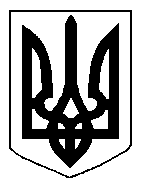 БІЛОЦЕРКІВСЬКА МІСЬКА РАДА	КИЇВСЬКОЇ ОБЛАСТІ	Р І Ш Е Н Н Я

від  25 квітня 2019 року                                                                        № 3747-70-VIIПро передачу земельної ділянки комунальної власності у власність громадянці Цимбалюк Юлії ВалентинівніРозглянувши звернення постійної комісії з питань земельних відносин та земельного кадастру, планування території, будівництва, архітектури, охорони пам’яток, історичного середовища та благоустрою до міського голови від 22 березня 2019 року №110/2-17, протокол постійної комісії з питань  земельних відносин та земельного кадастру, планування території, будівництва, архітектури, охорони пам’яток, історичного середовища та благоустрою від 21 березня 2019 року №171, заяву громадянки Цимбалюк Юлії Валентинівни від 12 березня 2019 року №1622, відповідно до ст. ст. 12, 40, 79-1, 116, 118, ч.2 ст.120, 122, 125, 126 Земельного кодексу України, ч.5 ст. 16 Закону України «Про Державний земельний кадастр», п. 34 ч. 1 ст. 26 Закону України «Про місцеве самоврядування в Україні»,  міська рада вирішила:1. Передати земельну ділянку комунальної власності, право власності на яку зареєстровано у Державному реєстрі речових прав на нерухоме майно від 07.02.2014 року №4662401 у власність громадянці Цимбалюк Юлії Валентинівні з цільовим призначенням 02.01. Для будівництва і обслуговування житлового будинку, господарських будівель і споруд (присадибна ділянка) (під розміщення існуючого житлового будинку), площею 0,0170 га за адресою: провулок Гризодубової перший, 13. Кадастровий номер: 3210300000:05:010:0105.2. Припинити договір оренди землі з громадянином Бойком Юрієм Андрійовичем для будівництва і обслуговування жилого будинку, господарських будівель і споруд за адресою: провулок Гризодубової перший, 13 кв. 1, площею 0,0170 га з кадастровим номером: 3210300000:05:010:0105, який укладений 16 листопада 2012 року №70, на підставі пункту 1 додатку 4 рішення міської ради від 27 вересня 2012 року №716-29-VI «Про оформлення правовстановлюючих документів на земельні ділянки громадянам» та зареєстрований в Державному реєстрі речових прав на нерухоме майно як інше речове право від 07.02.2014 року №4662751 відповідно до п. е) ч.1 ст. 141 Земельного кодексу України, а саме: набуття іншою особою права власності на жилий будинок, будівлю або споруду, які розташовані на земельній ділянці.3.Громадянці, зазначеній в цьому рішенні зареєструвати право власності на земельну ділянку в Державному реєстрі речових прав на нерухоме майно.4. Контроль за виконанням цього рішення покласти на постійну комісії з питань  земельних відносин та земельного кадастру, планування території, будівництва, архітектури, охорони пам’яток, історичного середовища та благоустрою.
Міський голова                                                                                                           Г. Дикий